§301.  Cultivation facility license typesSubject to the requirements and restrictions of this subchapter and the requirements of subchapter 2, the department may issue to an applicant any of the following types of cultivation facility licenses:  [PL 2017, c. 409, Pt. A, §6 (NEW).]1.  Tier 1 cultivation facility license.  A tier 1 cultivation facility license, which allows cultivation by a licensee of:A.  Not more than 30 mature cannabis plants and an unlimited number of immature cannabis plants and seedlings; or  [PL 2017, c. 409, Pt. A, §6 (NEW); PL 2021, c. 669, §5 (REV).]B.  Not more than 500 square feet of plant canopy.  [PL 2017, c. 409, Pt. A, §6 (NEW).]An applicant for a tier 1 cultivation facility license shall designate in its cultivation plan whether the license sought is a plant-count-based tier 1 cultivation facility license under paragraph A or a plant-canopy-based tier 1 cultivation facility license under paragraph B;[RR 2017, c. 2, §12 (COR); PL 2021, c. 669, §5 (REV).]2.  Tier 2 cultivation facility license.  A tier 2 cultivation facility license, which allows cultivation by a licensee of not more than 2,000 square feet of plant canopy;[PL 2017, c. 409, Pt. A, §6 (NEW).]3.  Tier 3 cultivation facility license.  A tier 3 cultivation facility license, which allows cultivation by a licensee of not more than 7,000 square feet of plant canopy;[PL 2017, c. 409, Pt. A, §6 (NEW).]4.  Tier 4 cultivation facility license.  A tier 4 cultivation facility license, which allows cultivation by a licensee of not more than 20,000 square feet of plant canopy, except as provided in section 304; or[PL 2017, c. 409, Pt. A, §6 (NEW).]5.  Nursery cultivation facility license.  A nursery cultivation facility license, which allows cultivation by a licensee of not more than 1,000 square feet of plant canopy, subject to the requirements and restrictions of section 501, subsection 3.[PL 2017, c. 409, Pt. A, §6 (NEW).]SECTION HISTORYRR 2017, c. 2, §12 (COR). PL 2017, c. 409, Pt. A, §6 (NEW). PL 2021, c. 669, §5 (REV). The State of Maine claims a copyright in its codified statutes. If you intend to republish this material, we require that you include the following disclaimer in your publication:All copyrights and other rights to statutory text are reserved by the State of Maine. The text included in this publication reflects changes made through the First Regular and First Special Session of the 131st Maine Legislature and is current through November 1. 2023
                    . The text is subject to change without notice. It is a version that has not been officially certified by the Secretary of State. Refer to the Maine Revised Statutes Annotated and supplements for certified text.
                The Office of the Revisor of Statutes also requests that you send us one copy of any statutory publication you may produce. Our goal is not to restrict publishing activity, but to keep track of who is publishing what, to identify any needless duplication and to preserve the State's copyright rights.PLEASE NOTE: The Revisor's Office cannot perform research for or provide legal advice or interpretation of Maine law to the public. If you need legal assistance, please contact a qualified attorney.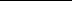 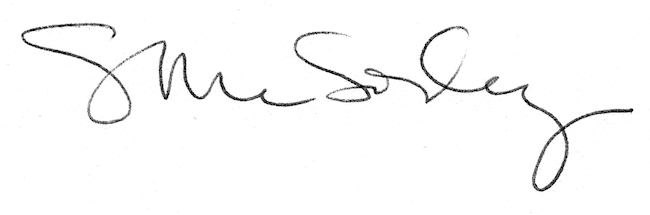 